Cold War Illustrated Timeline ProjectDUE DATE: MAY 15TH*Directions: You will place ALL of the following Cold War Events below in order on a timeline. You will find information on the following events in your notes and textbook. You may also use the internet, if you have access, to research more information if you would like. Your illustrated timelines should be completed on white paper and should include all of the following:  The correct date(s) in which the event(s) occurred. A four-sentence caption summarizing the event.A symbol/ or picture to help you remember the significance.The symbols/ pictures should be colored. Cold War Events:Rubric: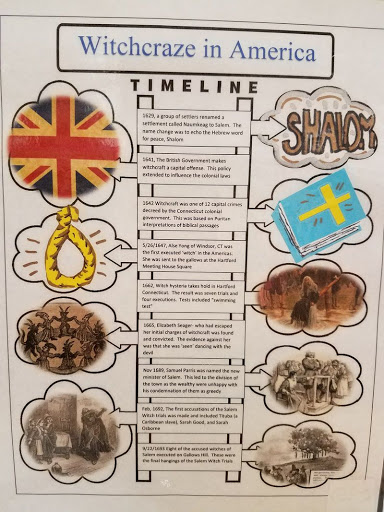 Includes the correct dates for each event:                 _______/20 PointsIncludes a four-sentence caption for each event:     _______/40 PointsIncludes a symbol/picture for each event:               _______/ 20 PointsTimeline is neat and colorful:                                  _______/ 10 PointsAll information is historically accurate:                  _______/10 PointsProject Point Total: _________________________________/ 100 PointsYalta ConferenceNorth Atlantic Treaty Organization (NATO) and Warsaw Pact are created The Cold War BeginsChina falls to Communism under leadership of Mao Zedong & the Korean WarNuclear Arms Race BeginsThe Second Red Scare and McCarthyismTruman DoctrineThe Lavender ScareBerlin Blockade and AirliftSputnik 1 is launched 